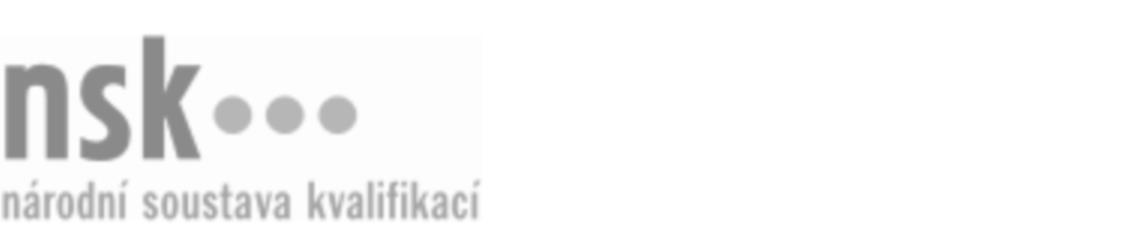 Další informaceDalší informaceDalší informaceDalší informaceDalší informaceDalší informaceTechnolog/technoložka pro recyklaci odpadních pneumatik a pryží (kód: 28-074-M) Technolog/technoložka pro recyklaci odpadních pneumatik a pryží (kód: 28-074-M) Technolog/technoložka pro recyklaci odpadních pneumatik a pryží (kód: 28-074-M) Technolog/technoložka pro recyklaci odpadních pneumatik a pryží (kód: 28-074-M) Technolog/technoložka pro recyklaci odpadních pneumatik a pryží (kód: 28-074-M) Technolog/technoložka pro recyklaci odpadních pneumatik a pryží (kód: 28-074-M) Technolog/technoložka pro recyklaci odpadních pneumatik a pryží (kód: 28-074-M) Autorizující orgán:Autorizující orgán:Ministerstvo průmyslu a obchoduMinisterstvo průmyslu a obchoduMinisterstvo průmyslu a obchoduMinisterstvo průmyslu a obchoduMinisterstvo průmyslu a obchoduMinisterstvo průmyslu a obchoduMinisterstvo průmyslu a obchoduMinisterstvo průmyslu a obchoduMinisterstvo průmyslu a obchoduMinisterstvo průmyslu a obchoduSkupina oborů:Skupina oborů:Technická chemie a chemie silikátů (kód: 28)Technická chemie a chemie silikátů (kód: 28)Technická chemie a chemie silikátů (kód: 28)Technická chemie a chemie silikátů (kód: 28)Technická chemie a chemie silikátů (kód: 28)Povolání:Povolání:Technolog recyklaceTechnolog recyklaceTechnolog recyklaceTechnolog recyklaceTechnolog recyklaceTechnolog recyklaceTechnolog recyklaceTechnolog recyklaceTechnolog recyklaceTechnolog recyklaceKvalifikační úroveň NSK - EQF:Kvalifikační úroveň NSK - EQF:44444Platnost standarduPlatnost standarduPlatnost standarduPlatnost standarduPlatnost standarduPlatnost standarduPlatnost standarduStandard je platný od: 21.10.2022Standard je platný od: 21.10.2022Standard je platný od: 21.10.2022Standard je platný od: 21.10.2022Standard je platný od: 21.10.2022Standard je platný od: 21.10.2022Standard je platný od: 21.10.2022Technolog/technoložka pro recyklaci odpadních pneumatik a pryží,  28.03.2024 19:03:56Technolog/technoložka pro recyklaci odpadních pneumatik a pryží,  28.03.2024 19:03:56Technolog/technoložka pro recyklaci odpadních pneumatik a pryží,  28.03.2024 19:03:56Technolog/technoložka pro recyklaci odpadních pneumatik a pryží,  28.03.2024 19:03:56Technolog/technoložka pro recyklaci odpadních pneumatik a pryží,  28.03.2024 19:03:56Strana 1 z 2Další informaceDalší informaceDalší informaceDalší informaceDalší informaceDalší informaceDalší informaceDalší informaceDalší informaceDalší informaceDalší informaceDalší informaceDalší informaceÚplné profesní kvalifikaceÚplné profesní kvalifikaceÚplné profesní kvalifikaceÚplné profesní kvalifikaceÚplné profesní kvalifikaceÚplné profesní kvalifikaceÚplné profesní kvalifikaceÚplnou profesní kvalifikaci Technik pro recyklace (kód: 28-99-M/20) lze prokázat předložením osvědčení o získání některé z uvedených profesních kvalifikací:Úplnou profesní kvalifikaci Technik pro recyklace (kód: 28-99-M/20) lze prokázat předložením osvědčení o získání některé z uvedených profesních kvalifikací:Úplnou profesní kvalifikaci Technik pro recyklace (kód: 28-99-M/20) lze prokázat předložením osvědčení o získání některé z uvedených profesních kvalifikací:Úplnou profesní kvalifikaci Technik pro recyklace (kód: 28-99-M/20) lze prokázat předložením osvědčení o získání některé z uvedených profesních kvalifikací:Úplnou profesní kvalifikaci Technik pro recyklace (kód: 28-99-M/20) lze prokázat předložením osvědčení o získání některé z uvedených profesních kvalifikací:Úplnou profesní kvalifikaci Technik pro recyklace (kód: 28-99-M/20) lze prokázat předložením osvědčení o získání některé z uvedených profesních kvalifikací:Úplnou profesní kvalifikaci Technik pro recyklace (kód: 28-99-M/20) lze prokázat předložením osvědčení o získání některé z uvedených profesních kvalifikací: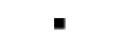 Technolog/technoložka pro recyklaci stavebních a demoličních odpadů (kód: 28-073-M)Technolog/technoložka pro recyklaci stavebních a demoličních odpadů (kód: 28-073-M)Technolog/technoložka pro recyklaci stavebních a demoličních odpadů (kód: 28-073-M)Technolog/technoložka pro recyklaci stavebních a demoličních odpadů (kód: 28-073-M)Technolog/technoložka pro recyklaci stavebních a demoličních odpadů (kód: 28-073-M)Technolog/technoložka pro recyklaci stavebních a demoličních odpadů (kód: 28-073-M)Technolog/technoložka pro recyklaci stavebních a demoličních odpadů (kód: 28-073-M)Technolog/technoložka pro recyklaci stavebních a demoličních odpadů (kód: 28-073-M)Technolog/technoložka pro recyklaci stavebních a demoličních odpadů (kód: 28-073-M)Technolog/technoložka pro recyklaci stavebních a demoličních odpadů (kód: 28-073-M)Technolog/technoložka pro recyklaci stavebních a demoličních odpadů (kód: 28-073-M)Technolog/technoložka pro recyklaci stavebních a demoličních odpadů (kód: 28-073-M)Technolog/technoložka pro recyklaci odpadních pneumatik a pryží (kód: 28-074-M)Technolog/technoložka pro recyklaci odpadních pneumatik a pryží (kód: 28-074-M)Technolog/technoložka pro recyklaci odpadních pneumatik a pryží (kód: 28-074-M)Technolog/technoložka pro recyklaci odpadních pneumatik a pryží (kód: 28-074-M)Technolog/technoložka pro recyklaci odpadních pneumatik a pryží (kód: 28-074-M)Technolog/technoložka pro recyklaci odpadních pneumatik a pryží (kód: 28-074-M)Technolog/technoložka pro recyklaci odpadních pneumatik a pryží,  28.03.2024 19:03:57Technolog/technoložka pro recyklaci odpadních pneumatik a pryží,  28.03.2024 19:03:57Technolog/technoložka pro recyklaci odpadních pneumatik a pryží,  28.03.2024 19:03:57Technolog/technoložka pro recyklaci odpadních pneumatik a pryží,  28.03.2024 19:03:57Technolog/technoložka pro recyklaci odpadních pneumatik a pryží,  28.03.2024 19:03:57Strana 2 z 2